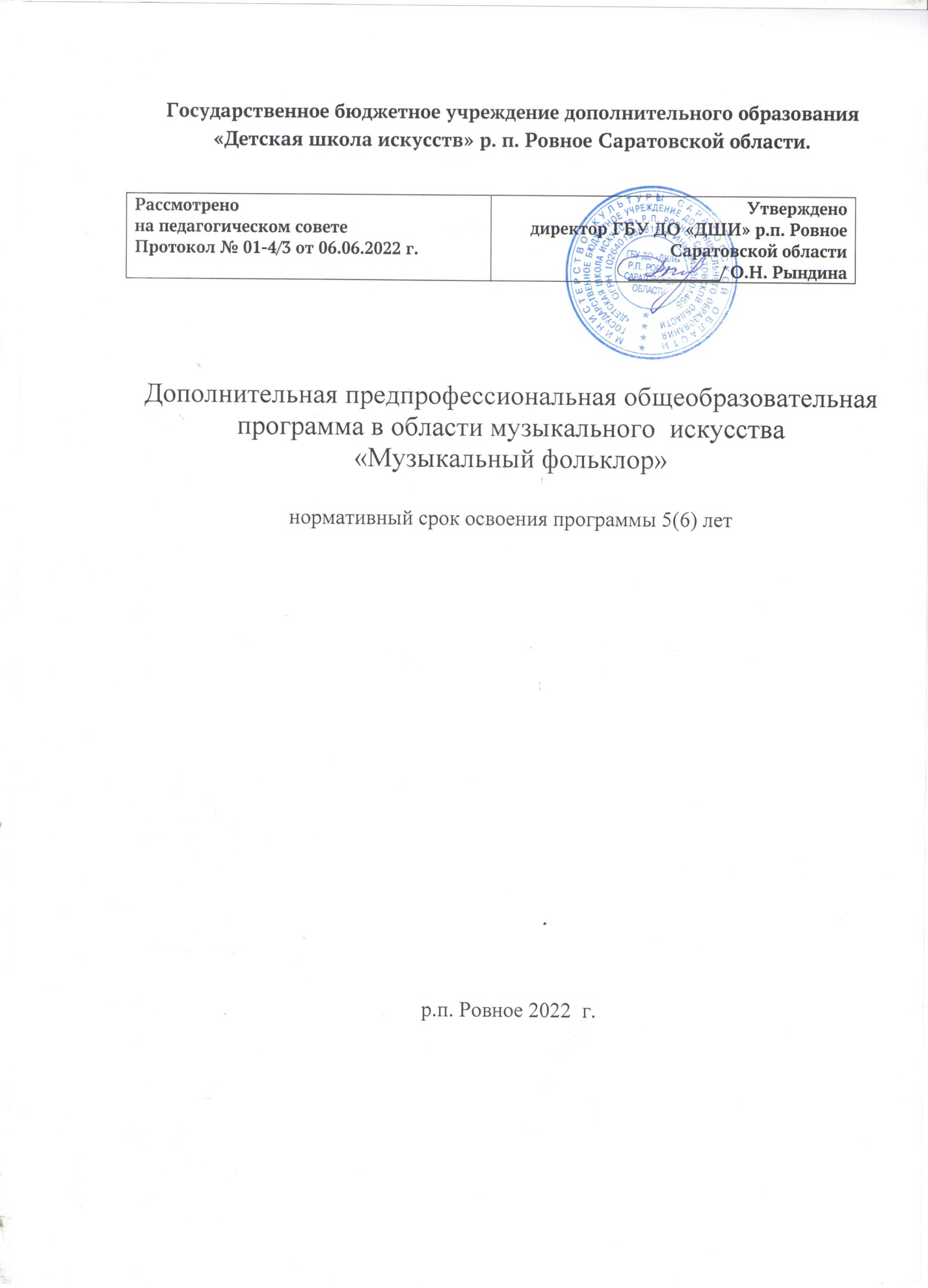 СОДЕРЖАНИЕПояснительная записка.Планируемые результаты освоения обучающимися образовательной программы.Учебный план.График образовательного процесса.Программы учебных предметов.«Фольклорный ансамбль»«Музыкальный инструмент»«Сольное пение»«Сольфеджио»«Народное музыкальное творчество»«Музыкальная литература (зарубежная, отечественная)»«Фольклорная хореография»Система и критерии оценок промежуточной и итоговой аттестации, результатов освоения образовательной программы обучающимися.Программа	творческой,	методической	и	культурно-просветительской деятельности образовательного учреждения.Пояснительная запискаДополнительная предпрофессиональная общеобразовательная программа в области музыкального искусства «Музыкальный фольклор» (далее – ДПОП«Музыкальный фольклор», программа «Музыкальный фольклор») государственного бюджетного учреждения дополнительного образования «Детская школа искусств» р. п. Ровное (далее – ГБУДО «ДШИ» р. п. Ровное, далее – Школа) является системой учебно-методических документов, сформированной на основе Федеральных государственных требований (далее – ФГТ) к дополнительной предпрофессиональной общеобразовательной программе в области искусства«Музыкальный фольклор», утвержденных приказами Министерства культуры Российской Федерации от 12 декабря 2014 г. № 2156, от 26 марта 2013 г. № 280. Программа «Музыкальный фольклор» определяет цели, ожидаемые результаты, условия и пути реализации образовательного процесса, оценку качества подготовки выпускника и включает в себя: учебный план, календарный учебный график, рабочие программы учебных предметов, систему и критерии оценки итоговой аттестации и другие учебно-методические материалы, обеспечивающие требуемое качество подготовки обучающихся.Настоящая ДПОП «Музыкальный фольклор» составлена в соответствии с Федеральным Законом № 273-ФЗ от 29 декабря 2012 г. «Об образовании в Российской Федерации», Федеральным законом от 16 июня 2011 г. № 145-ФЗ, в соответствии с ФГТ к дополнительной предпрофессиональной общеобразовательной программе в области музыкального искусства«Музыкальный фольклор», утвержденными приказом Министерства культуры Российской Федерации от 12 декабря 2014 г. № 2156, «Положения о порядке и формах проведения итоговой аттестации обучающихся по дополнительным предпрофессиональным общеобразовательным программам в области искусств», утвержденном приказом Министерства культуры Российской Федерации от 09 февраля 2012 г. № 86. ФГТ «Музыкальный фольклор» устанавливают обязательные требования к минимуму содержания, структуре и условиям реализации дополнительной предпрофессиональной общеобразовательной программы в области музыкального искусства «Музыкальный фольклор» и сроку обучения по этой программе, являются обязательными при ее реализации детскими школами искусств (в том числе по различным видам искусств).Программа «Музыкальный фольклор» определяет содержание и организацию образовательного процесса ГБУ ДО «ДШИ» р. п. Ровное.Программа «Музыкальный фольклор» учитывает возрастные и индивидуальные особенности обучающихся и направлена на:выявление одаренных детей в области музыкального искусства в раннемдетском возрасте;создание условий для художественного образования, эстетического воспитания, духовно-нравственного развития детей;приобретение детьми знаний, умений и навыков в области ансамблевого пения;приобретение детьми знаний, умений и навыков игры на музыкальном инструменте, позволяющих исполнять музыкальные произведения в соответствии с необходимым уровнем музыкальной грамотности и стилевыми традициями;приобретение детьми опыта творческой деятельности;овладение детьми духовными и культурными ценностями народов мира и Российской Федерации;подготовку одаренных детей к поступлению в образовательные учреждения, реализующие профессиональные образовательные программы в области музыкального искусства.Программа «Музыкальный фольклор» разработана с учетом:обеспечения преемственности программы «Музыкальный фольклор» и основных профессиональных образовательных программ среднего профессионального и высшего профессионального образования в области музыкального искусства;сохранения единства образовательного пространства Российской Федерации в сфере культуры и искусства.Программа «Музыкальный фольклор» ориентирована на:воспитание и развитие у обучающихся личностных качеств, позволяющих уважать и принимать духовные и культурные ценности разных народов;формирование у обучающихся эстетических взглядов, нравственных установок и потребности общения с духовными ценностями;формирование у обучающихся умения самостоятельно воспринимать и оценивать культурные ценности;воспитание детей в творческой атмосфере, обстановке доброжелательности, эмоционально-нравственной отзывчивости, а также профессиональной требовательности;формирование у одаренных детей комплекса знаний, умений и навыков, позволяющих в дальнейшем осваивать профессиональные образовательные программы в области музыкального искусства;выработку у обучающихся личностных качеств, способствующих восприятию в достаточном объеме учебной информации, умению планировать свою домашнюю работу;приобретению навыков творческой деятельности, в том числе коллективного музицирования;формированию навыков взаимодействия с преподавателями, концертмейстерами и обучающимися в образовательном процессе;уважительного отношения к иному мнению и художественно-эстетическим взглядам;-определению наиболее эффективных способов достижения результата.С целью обеспечения преемственности программы «Музыкальный фольклор» с программами среднего профессионального и высшего профессионального образования, обучение в ГБУ ДО «ДШИ» р. п. Ровное по учебным предметам обязательной и вариативной частях осуществляется на русском языке.Материально-технические условия реализации программы «Музыкальный фольклор» обеспечивают возможность достижения обучающимися результатов, установленных ФГТ. Материально-техническая база ГБУ ДО «ДШИ» р. п. Ровное соответствует санитарным и противопожарным нормам, нормам охраны труда.Для реализации программы «Музыкальный фольклор» минимально необходимый перечень учебных аудиторий, специализированных кабинетов и материально-технического обеспечения включает в себя:концертный зал с роялем или пианино, звукотехническим оборудованием;помещения для работы со специализированными материалами (фонотеку, видеотеку, фильмотеку, просмотровый видеозал);учебные аудитории для групповых, мелкогрупповых и индивидуальных занятий;учебную	аудиторию	для	занятий	по	учебному	предмету	«Фольклорный ансамбль».Срок освоения ДПОП «Музыкальный фольклор» для детей, поступивших в образовательное учреждение в первый класс в возрасте с шести лет шести месяцев до девяти лет, составляет 8 лет.Срок	освоения	дополнительной	предпрофессиональной общеобразовательной программы «Музыкальный фольклор» для детей, поступивших в первый класс в возрасте с десяти до двенадцати лет, составляет 5 лет. Срок	освоения	дополнительной	предпрофессиональной общеобразовательной программы «Музыкальный фольклор» для детей, не закончивших освоение образовательной программы основного общего образования или среднего (полного) общего образования и планирующих поступление в образовательные учреждения, реализующие основные профессиональные образовательные программы в области музыкального искусства, может быть увеличен на один год и составляет 6 или 9 лет.ГБУ ДО «ДШИ» р. п. Ровное имеет право реализовывать программу «Музыкальный фольклор» в сокращенные сроки, а также по индивидуальным учебным планам с учетом ФГТ.При приеме на обучение по программе «Музыкальный фольклор» ГБУ ДО «ДШИ» р. п. Ровное проводит отбор детей с целью выявления их творческих способностей, необходимых для освоения программы «Музыкальный фольклор». Порядок и сроки проведения отбора детей устанавливаются Школой самостоятельно. До проведения отбора Школа в праве проводить предварительные прослушивания и консультации в порядке, установленном Школой самостоятельно. Отбор детей проводится в форме вступительных испытаний (экзаменов), содержащих творческие задания, позволяющих определить наличие музыкальных способностей - слуха, ритма, музыкальной памяти. Дополнительно поступающий может исполнить самостоятельно подготовленные музыкальные произведения народного характера.Обучающиеся, имеющие достаточный уровень знаний, умений и навыков имеют право на освоение программы «Музыкальный фольклор» по индивидуальному учебному плану. В выпускные классы поступление обучающихся не предусмотрено.Оценка качества образования по программе «Музыкальный фольклор» производится на основе ФГТ «Музыкальный фольклор» и включает в себя текущий контроль успеваемости, промежуточную и итоговую аттестацию обучающихся. Освоение обучающимися программы «Музыкальный фольклор» завершается итоговой аттестацией обучающихся проводимой Школой. К итоговой аттестации допускаются выпускники, освоившие программу«Музыкальный фольклор» в полном объеме, прошедшие промежуточную аттестацию по всем предметам учебного плана. Для обучающихся, осваивающих программу «Музыкальный фольклор» с дополнительным годом обучения (9 и 6 класс) итоговая аттестация проводится по завершении полного 9 или 6 летнего срока обучения.Итоговая аттестация выпускников проводится в форме выпускных экзаменов в соответствии с утвержденным директором Положением ГБУ ДО «ДШИ» р. п. Ровное о «Порядке и формах проведения итоговой аттестации обучающихся, освоивших дополнительные предпрофессиональные общеобразовательные программы в области искусств», разработанным на основании «Положения о порядке и формах проведения итоговой аттестации, обучающихся по дополнительным предпрофессиональным общеобразовательным программам в области искусств», утвержденном приказом Министерства культуры Российской Федерации от 09 февраля 2012 г. № 86.Обучение по программе «Музыкальный фольклор» в ГБУ ДО «ДШИ» р. п. Ровное ведется на русском языке.Планируемые результаты освоения Обучающимися образовательной программы«Музыкальный фольклор»Программа «Музыкальный фольклор» обеспечивает достижение обучающимися результатов освоения, предусмотренных ФГТ. Минимум содержания программы «Музыкальный фольклор» обеспечивает целостное художественно-эстетическое развитие личности и приобретение ею в процессе освоения программы музыкально-исполнительских и теоретических знаний, умений и навыков. Программа «Музыкальный фольклор» учитывает возрастные и индивидуальные особенности обучающихся (творческие, эмоциональные, интеллектуальные и физические).Результатом освоения программы «Музыкальный фольклор» является приобретение обучающимися следующих знаний, умений и навыков в предметных областях:в области музыкального исполнительства:а) вокального ансамблевого:знания характерных особенностей народного пения, вокально-хоровых жанров и основных стилистических направлений ансамблевого исполнительства;знания музыкальной терминологии;умения грамотно исполнять музыкальные произведения как сольно, так и в составах фольклорных коллективов;умения самостоятельно разучивать вокальные партии;умения сценического воплощения народной песни, народных обрядов и других этнокультурных форм бытования фольклорных традиций;навыков фольклорной импровизации сольно и в ансамбле;первичных	навыков	в	области	теоретического	анализа	исполняемых произведений;навыков публичных выступлений;б) инструментального:знания	характерных	особенностей	музыкальных	жанров	и	основных стилистических направлений;знания музыкальной терминологии;умения	грамотно	исполнять	музыкальные	произведения	на	народном инструменте;умения самостоятельно разучивать музыкальные произведения	различных жанров и стилей;умения	создавать	художественный	образ	при	исполнении	на	народном инструменте музыкального произведения;умения самостоятельно преодолевать технические трудности при разучивании несложного музыкального произведения;умения аккомпанировать при исполнении несложных вокальных музыкальных произведений;навыков чтения с листа несложных музыкальных произведений;навыков подбора по слуху музыкальных произведений;первичных	навыков	в	области	теоретического	анализа	исполняемых произведений;навыков публичных выступлений;в области теории и истории музыки:знания музыкальной грамоты;– первичных знаний об основных эстетических и стилевых направлениях в области музыкального искусства;знаний особенностей национальной народной музыки и ее влияния на специфические черты композиторских школ;умения использовать полученные теоретические знания при вокальном ансамблевом исполнительстве и исполнительстве музыкальных произведений на инструменте;навыков восприятия элементов музыкального языка;сформированных вокально-интонационных навыков и ладового чувства;навыков вокального исполнения музыкального текста, в том числе путем группового (ансамблевого) и индивидуального сольфеджирования, пения с листа;навыков анализа музыкального произведения;навыков записи музыкального текста по слуху;первичных навыков и умений по сочинению музыкального текста;Результатом освоения программы «Музыкальный фольклор» с дополнительным годом обучения, сверх обозначенных в предыдущем пункте, является приобретение обучающимися следующих знаний, умений и навыков в предметных областях:в области музыкального исполнительства:а) вокального ансамблевого:знаний ансамблевого репертуара, включающего произведения основных жанров народной музыки;знаний начальных теоретических основ народного вокального искусства, особенностей оформления нотации народной песни, художественно- исполнительских возможностей фольклорного коллектива;б) инструментального:знаний основного репертуара народного инструмента;знаний различных исполнительских интерпретаций музыкальных произведений;умения исполнять музыкальные произведения на достаточном художественном уровне в соответствии со стилевыми особенностями;в области теории и истории музыки:умения осуществлять элементарный анализ нотного текста с объяснением роли выразительных средств в контексте музыкального произведения;первичных знаний об основных эстетических и стилевых направлениях в области музыкального, изобразительного, театрального и киноискусства;наличие первичных навыков по анализу музыкальной ткани с точки зрения ладовой системы, особенностей звукоряда, фактурного изложения материала (типов фактур);навыков сочинения и импровизации музыкального текста;навыков восприятия современной музыки;Результаты освоения программы «Музыкальный фольклор» по учебным дисциплинам обязательной части должны отражать:Фольклорный ансамбль- знание начальных основ песенного фольклорного искусства, особенностей оформления нотации народной песни, художественно-исполнительских возможностей вокального коллектива;знание профессиональной терминологии;навыки коллективного ансамблевого исполнительского творчества, в том числе исполнения театрализованных фольклорных композиций;умения самостоятельно разучивать вокальные партии;умения сценического воплощения народной песни, народных обрядов и других этнокультурных форм бытования фольклорных традиций;сформированные практические навыки исполнения народно-песенного репертуара;формирование навыков владения различными манерами пения;навыки фольклорной импровизации (соло и в ансамбле);навыки	аккомпанирования	голосу	в	работе	и	концертном	исполнении вокальных произведений различных жанров.Музыкальный инструментвоспитание у обучающегося интереса к восприятию музыкального искусства, самостоятельному музыкальному исполнительству;сформированный комплекс исполнительских знаний, умений и навыков, позволяющий использовать многообразные возможности музыкального инструмента для достижения наиболее убедительной интерпретации авторского текста;знание инструментального репертуара, включающего произведения разных стилей и жанров – в соответствии с программными требованиями;знание художественно-исполнительских возможностей музыкального инструмента;знание профессиональной терминологии;наличие	умений	по	чтению	с	листа	и	транспонированию	музыкальных произведений разных жанров и форм;навыки по воспитанию слухового контроля, умению управлять процессом исполнения музыкального произведения;навыки по использованию музыкально-исполнительских средств выразительности, выполнению анализа исполняемых произведений, владению различными видами техники исполнительства;навыки по решению музыкально-исполнительских задач, обусловленные художественным содержанием и особенностями формы, жанра и стиля музыкального произведения;наличие музыкальной памяти, полифонического мышления, мелодического, ладогармонического, тембрового слуха.Народное музыкальное творчествознание жанров отечественного народного музыкального творчества, обрядов и народных праздников;знание особенностей исполнения народной песни;знание специфики средств выразительности музыкального фольклора;умение анализировать музыкальный фольклор, владение навыками его записи;умение применять теоретические знания в исполнительской практике.Сольфеджиосформированный комплекс знаний, умений и навыков, отражающий наличие у обучающегося художественного вкуса, сформированного звуковысотного музыкального слуха и памяти, чувства лада, метроритма, знания музыкальных стилей, способствующих творческой деятельности;первичные теоретические знания, в том числе профессионольной музыкальной терминологии;умение сольфеджировать одноголосные, двухголосные музыкальные примеры, записывать несложные музыкальные построения с использованием навыков слухового анализа, слышать и анализировать аккордовые и интервальные цепочки;умение импровизировать на заданные музыкальные темы или ритмические построения;вокально-интонационные навыки;навыки владения элементами музыкального языка (исполнение на инструменте, запись по слуху и т.п.).Музыкальная литература (зарубежная, отечественная)первичные знания о роли и значении музыкального искусства в системе культуры, духовно-нравственном развитии человека;знание творческих биографий зарубежных и отечественных композиторов согласно программным требованиям;знание основных музыкальных произведений зарубежных и отечественных композиторов различных исторических периодов, стилей, жанров и форм от эпохи барокко до современности;умение исполнять на инструменте тематический материал пройденных музыкальных произведений;навыки по выполнению теоретического анализа музыкального произведения - формы, стилевых особенностей, жанровых черт, фактурных, метроритмических, ладовых особенностей;знание особенностей национальных традиций, фольклорных истоков музыки;знание основных музыкальных терминов;сформированные основы эстетических взглядов, художественного вкуса, пробуждение интереса к музыкальному искусству и музыкальной деятельности;умение в устной и письменной форме излагать свои мысли о творчестве композиторов;умение определят на слух фрагменты того или иного изученного музыкального произведения;навыки по восприятию музыкального произведения, умение выражать свое отношение к нему, обнаруживать ассоциативные связи с другими видами искусств.Учебный планУчебные планы программы «Музыкальный фольклор» разработаны ГБУ ДО «ДШИ» р. п. Ровное в соответствии ФГТ и с учетом примерных учебных планов,    рекомендованных Министерством культуры Российской Федерации.Учебные планы отражают структуру программы «Музыкальный фольклор» определяют содержание и организацию образовательного процесса в ГБУ ДО «ДШИ» р. п. Ровное с учетом:обеспечения преемственности предпрофессиональных программ и основных профессиональных образовательных программ среднего профессионального и высшего образования в области искусств;сохранения единства образовательного пространства Российской Федерации в сфере культуры и искусства;индивидуального творческого развития детей;социально-культурных особенностей Саратовской области.Учебные планы разработаны с учетом графиков и сроков образовательного процесса по реализуемой программе «Музыкальный фольклор».Учебный план определяет перечень, последовательность изучения учебных предметов по годам обучения и учебным полугодиям, формы промежуточной аттестации, объем часов по каждому учебному предмету (максимальную, самостоятельную и аудиторную нагрузку обучающихся).Учебный план программы «Музыкальный фольклор» включает в себя следующие учебные планы:учебный план с нормативным сроком освоения 5 лет;и предусматривает следующие предметные области:музыкальное исполнительство, теория и история музыки;и разделы:консультации, промежуточная аттестация, итоговая аттестация.Предметные области имеют обязательную и вариативную части, которые состоят из учебных предметов:«Фольклорный ансамбль»«Музыкальный инструмент»«Сольфеджио»«Народное музыкальное творчество»«Музыкальная литература (зарубежная, отечественная)»«Сольное пение»«Саратовская гармошка»Объем времени вариативной части, предусмотренный учебными планами программы «Музыкальный фольклор» на занятия обучающихся с присутствием преподавателя в соответствии с ФГТ не превышает 20% от объема времени предметных областей обязательной части программы, предусмотренного на аудиторные занятия.Объем максимальной учебной нагрузки обучающихся не превышает 26 часов в неделю. Аудиторная учебная нагрузка по всем учебным предметам учебного плана не превышает 14 часов в неделю (без учета времени, предусмотренного учебным планом на консультации, затрат времени на контрольные уроки, зачеты и экзамены, а также участия обучающихся в творческих и культурно-просветительских мероприятиях Школы).При реализации программы «Музыкальный фольклор» со сроком обучения5 лет общий объем аудиторной нагрузки обязательной части составляет 1320 часов, в том числе по предметным областям (ПО) и учебным предметам (УП):ПО.01. Музыкальное исполнительство: УП.01. Фольклорный ансамбль – 759 часов, УП.02. Музыкальный инструмент – 231 час.ПО.02. Теория и история музыки: УП.01. Сольфеджио – 165 часов, УП.02. Народное музыкальное творчество – 66 часов, УП.03. Музыкальная литература (зарубежная, отечественная) – 99 часов.При реализации программы «Музыкальный фольклор» с дополнительным годом обучения к образовательной программе со сроком обучения 5 лет общий объем аудиторной нагрузки обязательной части составляет 1650 часов, в том числе по предметным областям (ПО) и учебным предметам (УП):ПО.01. Музыкальное исполнительство: УП.01. Фольклорный ансамбль – 924 часа, УП.02. Музыкальный инструмент – 297 часов.ПО.02. Теория и история музыки: УП.01. Сольфеджио – 214,5 часов, УП.02. Народное музыкальное творчество – 66 часов, УП.03. Музыкальная литература (зарубежная, отечественная) – 148,5 часов.Вариативная часть дает возможность расширения и (или) углубления подготовки обучающихся, определяемой содержанием обязательной части программы «Музыкальный фольклор», получения обучающимися дополнительных знаний, умений и навыков. Объем времени вариативной части, предусматриваемый ГБУ ДО «ДШИ» р. п. Ровное на занятия обучающихся с присутствием преподавателя, составляет 20 процентов от объема времени предметных областей обязательной части, предусмотренного на аудиторные занятия.При формировании ГБУ ДО «ДШИ» р. п. Ровное вариативной части, а также введении в данный раздел индивидуальных занятий учитываются региональные исторические и национальные традиции подготовки кадров в области музыкального искусства.При реализации программы «Музыкальный фольклор» со сроком обучения 5 лет вариативная часть включает следующие предметы: В.01.УП.01.Фольклорная хореография – 165 часов, В.02.УП02.Хор – 165 часов, В.03.УП03.Сольное пение - 165 часов.При реализации программы «Музыкальный фольклор» со сроком обучения 5 лет с дополнительным годом обучения вариативная часть включает следующие предметы: В.01.УП.01.Фольклорная хореография – 198 часов, В.02.УП02.Хор – 214,5 часов, В.03.УП03.Сольное пение - 198 часов.Внеаудиторная (самостоятельная) работа обучающихся сопровождается методическим обеспечением и обоснованием времени, затрачиваемого на ее выполнение по каждому учебному предмету.Внеаудиторная работа может быть использована на выполнение домашнего задания обучающимися, посещение ими учреждений культуры (филармоний, театров, концертных залов, музеев и др.), участие обучающихся в творческих мероприятиях и культурно-просветительской деятельности Школы.Выполнение обучающимися домашнего задания контролируется преподавателем и обеспечивается учебниками, учебно-методическими и нотными изданиями, хрестоматиями, клавирами, конспектами лекций, аудио- и видеоматериалами в соответствии с программными требованиями по каждому учебному предмету.Реализация программы «Музыкальный фольклор» обеспечивается консультациями для обучающихся, которые проводятся с целью подготовки обучающихся к контрольным урокам, зачетам, экзаменам, творческим конкурсам и другим мероприятиям по усмотрению Школы. Консультации проводятся рассредоточено или в счет резерва учебного времени в объеме 142 часов при реализации программы «Музыкальный фольклор» со сроком обучения 8 лет и 166 часов при реализации образовательной программы с дополнительным годом обучения, 92 часа при реализации ОП со сроком обучения 5 лет и 112 часов с дополнительным 6-м годом обучения. Резерв учебного времени установлен из расчета одной недели в учебном году. В случае если консультации проводятся рассредоточено, резерв учебного времени используется на самостоятельную работу обучающихся и методическую работу преподавателей. Резерв учебного времени можно использовать и после окончания промежуточной аттестации с целью обеспечения самостоятельной работой обучающихся на период летних каникул.При реализации учебных предметов обязательной и вариативной частей предусмотрен объем времени на самостоятельную работу обучающихся. Объем времени на самостоятельную работу обучающихся по каждому учебному предмету определен с учетом сложившихся педагогических традиций и методической целесообразности.Учебные предметы учебного плана и проведение консультаций осуществляется в форме индивидуальных занятий, мелкогрупповых занятий (численностью от 4 до 10 человек, по ансамблевым учебным предметам – от 2-х человек), групповых занятий (численностью от 11 человек).При реализации программы «Музыкальный фольклор» работа концертмейстеров планируется с учетом сложившихся традиций и методической целесообразности:по	учебному	предмету	«Фольклорный	ансамбль»	и	консультациям	по«Фольклорному ансамблю» не менее 80 % от аудиторного учебного времени;по учебному предмету «Сольное пение» (в вариативной части) планируются концертмейстерские часы в объеме до 100 % аудиторного учебного времени.ГБУ ДО «ДШИ» р. п. Ровное создает условия для взаимодействия с другими ОУ, реализующими ОП в области музыкального искусства, в том числе и профессиональные, с целью обеспечения возможности восполнения недостающих кадровых ресурсов, ведения постоянной методической работы, получения консультаций по вопросам реализации программы «Музыкальный инструмент», использования передовых педагогических технологийГрафик образовательного процесса на 2022-2023 учебный годГрафик образовательного процесса на 2022-2023 учебный годГрафик образовательного процессаПри реализации программы «Музыкальный фольклор» со сроком обучения 5 лет продолжительность учебного года с первого по четвертый классы, составляет 39 недель, в пятом классе – 40 недель. Продолжительность учебных занятий с первого по пятый классы, составляет 33 недели. При реализации программы«Музыкальный фольклор» с дополнительным годом обучения продолжительность учебного года в пятом классе составляет 39 недель, в шестом классе – 40 недель, продолжительность учебных занятий в шестом классе составляет 33 недели.С первого по девятый классы в течение учебного года предусматриваются каникулы в объеме не менее 4 недель, в первом классе для обучающихся по образовательной программе со сроком обучения 8 лет устанавливаются дополнительные недельные каникулы. Летние каникулы устанавливаются в объеме 13 недель, за исключением последнего года обучения. Осенние, зимние, весенние каникулы проводятся в сроки, установленные при реализации основных образовательных программ начального общего и основного общего образования.Реализация предметов учебного плана и проведение консультаций осуществляется в форме индивидуальных и мелкогрупповых занятий (численностью от 4 до 10 человек, по ансамблевым предметам – от 2-х человек), групповых занятий (численностью от 11 человек).Обучающиеся, имеющие достаточный уровень знаний, умений и навыков имеют право на освоение программы «Музыкальный фольклор» по индивидуальному учебному плану. В выпускные классы (пятый и шестой, восьмой и девятый) поступление обучающихся не предусмотрено.Учебный год для педагогических работников составляет 44 недели, из которых 32-33 недели – реализация аудиторных занятий, 2-3 недели – проведение консультаций и экзаменов, в остальное время деятельность педагогических работников направлена на методическую, творческую, культурно- просветительскую работу, а также освоение дополнительных профессиональных образовательных программ.Программы учебных предметовПрограммы учебных предметов в соответствии с ФГТ являются неотъемлемой частью программы «Музыкальный фольклор», разработанной педагогическим коллективом Школы. Все программы учебных предметов разработаны преподавателями по каждому учебному предмету самостоятельно, в соответствии с учебным планом программы «Музыкальный фольклор» срок обучения –5(6) лет, прошли обсуждение на заседании педагогического совета Школы.Программы учебных предметов выполняют следующие функции:нормативную (является документом, обязательным для выполнения в полном объеме);процессуально-содержательную	(определяющую	логическую последовательность усвоения элементов содержания, организационные формы и методы, средства и условия обучения);оценочную (выявляет уровень усвоения элементов содержания, устанавливает принципы контроля, критерии оценки уровня приобретенных знаний, умений и навыков).Программы учебных предметов имеют самостоятельную структуру, содержат:титульный листпояснительную записку, содержащую характеристику учебного предмета, его место и роль в образовательном процессе, срок реализации учебного предмета, объем учебного времени, предусмотренный учебным планом образовательного учреждения на реализацию учебного предмета (с указанием максимальной учебной нагрузки, объема времени на внеаудиторную (самостоятельную) работу обучающихся и аудиторные занятия), формы проведения учебных аудиторных занятий (групповая, мелкогрупповая, индивидуальная), цели и задачи учебного предмета, межпредметные связи, краткое обоснование структуры программы, методы обучения, описание материально-технических условий реализации учебного предмета, результаты освоения или ожидаемые результаты;учебно-тематический план (для теоретических и исторических учебных предметов);содержание учебного предмета;требования к уровню подготовки обучающихся;формы и методы контроля, систему оценок;методическое обеспечение учебного процесса, в том числе перечень литературы, а также, при необходимости, перечень средств обучения.В программах учебных предметов дополнительной предпрофессиональной общеобразовательной программы «Музыкальный фольклор» отражено обоснование объема времени, предусмотренного на выполнение домашнего задания.Перечень программ учебных предметов по предметным областям обязательной части:ПО.01.УП.01. «Фольклорный ансамбль» ПО.01.УП.02. «Музыкальный инструмент» ПО.02.УП.01. «Сольфеджио»ПО.02.УП.02. «Народное музыкальное творчество»ПО.02.УП.03. «Музыкальная литература ( зарубежная, отечественная)»Перечень программ учебных предметов по предметным областям вариативной части:В.01.УП.01. «Сольное пение». В.02.УП.02. «Саратовская гармошка»Система и критерии оценок промежуточной и итоговой аттестации, результатов освоения ДПОП программы«Музыкальный фольклор»Оценка качества реализации программы «Музыкальный фольклор» в  ГБУ ДО «ДШИ» р. п. Ровноевключает в себя текущий контроль успеваемости, промежуточную и итоговую аттестацию обучающихся.Содержание промежуточной аттестации и условия ее проведения разработаны ОУ самостоятельно на основании ФГТ. Текущий контроль успеваемости обучающихся проводится в счет аудиторного времени, предусмотренного на учебный предмет.Текущий контроль направлен на поддержание учебной дисциплины, выявление отношения к предмету, на ответственную организацию домашних занятий, имеет воспитательные цели, может   носить   стимулирующий характер. Текущий контроль осуществляется регулярно преподавателем, оценки выставляются в журнал и дневник учащегося. В них учитываются:отношение обучающегося к занятиям, его старания и прилежность;качество выполнения предложенных заданий;инициативность и проявление самостоятельности как на уроке, так и во время домашней работы;На основании результатов текущего контроля выводятся четверные оценки. В	качестве	средств	текущего	контроля		успеваемости		используются академические	концерты,	прослушивания,	контрольные	работы,	технические зачеты, устные опросы, письменные работы, тестирование. Особой формойтекущего контроля является контрольный урок, который проводится преподавателем, ведущим предмет без присутствия комиссии.Промежуточная аттестация определяет успешность развития учащегося и степень освоения им учебных задач на данном этапе. Промежуточная аттестация проводится в форме контрольных уроков, зачетов и экзаменов. Контрольные уроки, зачёты и экзамены могут проходить в виде технических зачетов, академических концертов, исполнения концертных программ, письменных работ и устных опросов.Контрольные уроки и зачеты в рамках промежуточной аттестации проводятся на завершающих полугодие учебных занятиях в счет аудиторного времени, предусмотренного на учебный предмет. Экзамены проводятся за пределами аудиторных учебных занятий. По окончании полугодий учебного года оценки выставляются по каждому учебному предмету. Оценки обучающимся могут выставляться и по окончании четверти.В процессе промежуточной аттестации обучающихся в учебном году установлено не более четырех экзаменов и шести зачетов.На каждую промежуточную (экзаменационную) аттестацию составляется утверждаемое директором ОУ расписание экзаменов, которое доводится до сведения обучающихся и педагогических работников не менее чем за две недели до начала проведения промежуточной (экзаменационной) аттестации.К экзамену допускаются обучающиеся, полностью выполнившие все учебные задания по учебным предметам, реализуемым в соответствующем учебном году.Экзаменационные материалы и/или репертуарный перечень составляются на основе программы учебного предмета и охватывают ее наиболее актуальные разделы, темы, или те или иные требования к уровню навыков и умений обучающегося.В соответствии с требованиями ФГТ для аттестации обучающихся на соответствие их персональных достижений поэтапным требованиям программы«Музыкальный фольклор» создан фонд оценочных средств для проведения текущего контроля успеваемости и промежуточной аттестации. Эти фонды включают:контрольные	вопросы	и	типовые	задания	для	практических	занятий, контрольных работ, зачетов и экзаменов;тесты и компьютерные тестирующие программы;примерную тематику исполнительских программ;примерную тематику рефератов и т.п.Фонды оценочных средств адекватны требованиям ФГТ по данной специальности, соответствуют целям и задачам программы «Музыкальный фольклор» и её учебному плану. Они обеспечивают оценку качества приобретенных выпускниками знаний, умений, навыков и степень готовностивыпускников к возможному продолжению профессионального образования в области музыкального искусства.ГБУДО «ДШИ» р. п. Ровное разработаны критерии оценок успеваемости обучающихся по программе «Музыкальный фольклор». Критерии оценки качества подготовки обучающегося позволяют:определить уровень освоения обучающимся материала, предусмотренного учебной программой по учебному предмету;оценить умение обучающегося использовать теоретические знания при выполнении практических задач;оценить обоснованность изложения ответа.Система оценок в рамках промежуточной аттестации предполагает пятибалльную шкалу с использованием плюсов и минусов:«5»; «5-»; «4+»; «4»; «4-»; «3+»; «3»; «3-»; «2»Система оценок в рамках итоговой	аттестации предполагает пятибалльную шкалу в абсолютном значении:«5» - отлично; «4» - хорошо; «3» - удовлетворительно; «2» - неудовлетворительно;Порядок выставления оценок:текущая отметка выставляется в классный журнал;по итогам промежуточной аттестации выставляются полугодовые и годовые отметки;полугодовые и годовые отметки заносятся в сводные ведомости по классам.контрольные мероприятия по оценке знаний и умений обучающихся в образовательном учреждении проводятся в соответствии с учебным планом и программой;оценка, полученная на экзамене, заносится в экзаменационную ведомость (в том числе и неудовлетворительная).По завершении всех экзаменов допускается пересдача экзамена, по которому обучающийся получил неудовлетворительную оценку. Условия пересдачи и повторной сдачи экзамена определены в локальном нормативном акте ГБУДО «ДШИ» р. п. Ровное.Музыкальное исполнительствоФольклорный ансамбль Оценка «5» («отлично»):артистичное поведение на сцене;увлечённость исполнением;художественное использование средств музыкальной выразительности в соответствии с содержанием музыкального произведения;слуховой контроль собственного исполнения;корректировка пения при необходимой ситуации;свободное владение специфическими технологическими видами исполнения;убедительное понимание чувства формы;выразительность интонирования;единство темпа;ясность ритмической пульсации;яркое динамическое разнообразие.Оценка «4» («хорошо»):незначительная нестабильность психологического поведения на сцене;грамотное понимание формообразования произведения, музыкального языка, средств музыкальной выразительности;недостаточный слуховой контроль собственного исполнения;стабильность воспроизведения нотного текста;выразительность интонирования;попытка передачи динамического разнообразия;единство темпа.Оценка «3» («удовлетворительно»):неустойчивое психологическое состояние на сцене;формальное прочтение авторского нотного текста без образного осмысления музыки;слабый слуховой контроль собственного исполнения;ограниченное понимание динамических, аппликатурных, технологических задач;темпо-ритмическая неорганизованность;слабое реагирование на изменения фактуры, артикуляционных штрихов;однообразие и монотонность звучания.Оценка «2» («неудовлетворительно»):частые «срывы» и остановки при исполнении;отсутствие слухового контроля собственного исполнения;ошибки в воспроизведении нотного текста;низкое качество звукоизвлечения и звуковедения;отсутствие выразительного интонирования;метро-ритмическая неустойчивость.Теория и история музыкиСольфеджиоОценка «5» («отлично»):вокально-интонационные навыки:чистота интонации;ритмическая точность;выразительность исполнения;владение навыками пения с листа;ритмические навыки:владение навыками вычленения, осмысления и исполнения метроритмических соотношений в изучаемых произведениях;слуховой анализ и музыкальный диктант:владение	навыками	осмысленного	слухового	восприятия	законченных музыкальных построений и отдельных элементов музыкальной речи;владение	навыками	записи	прослушанных	ритмических	и	мелодических построений и отдельных элементов музыкальной речи;творческие навыки:умение самостоятельно применять полученные знания и умения в творческой деятельности;теоретические знания по музыкальной грамоте и элементарной теории музыки в соответствии с программными требованиями.Оценка «4» («хорошо»):вокально-интонационные навыки:не достаточно чистая интонация;не достаточная ритмическая точность;синтаксическая осмысленность фразировки;выразительность исполнения;не достаточное владение навыками пения с листа;ритмические навыки:владение навыками вычленения, осмысления и исполнения метроритмических соотношений в изучаемых произведениях;слуховой анализ и музыкальный диктант:владение	навыками	осмысленного	слухового	восприятия	законченных музыкальных построений и отдельных элементов музыкальной речи;недостаточное	владение	навыками	записи	прослушанных	ритмических	и мелодических построений и отдельных элементов музыкальной речи;творческие навыки:умение самостоятельно применять полученные знания и умения в творческой деятельности;теоретические знания по музыкальной грамоте и элементарной теории музыки в соответствии с программными требованиями.Оценка «3» («удовлетворительно»):вокально-интонационные навыки:нечистая интонация;недостаточная ритмическая точность;недостаточная выразительность исполнения;слабое владение навыками пения с листа;ритмические навыки:слабое	владение	навыками	вычленения,	осмысления	и	исполнения метроритмических соотношений в изучаемых произведениях;слуховой анализ и музыкальный диктант:слабое владение навыками осмысленного слухового восприятия законченных музыкальных построений и отдельных элементов музыкальной речи;слабое владение навыками записи прослушанных ритмических и мелодических построений и отдельных элементов музыкальной речи;творческие навыки:неумение самостоятельно применять полученные знания и умения в творческой деятельности;теоретические знания по музыкальной грамоте и элементарной теории музыки в соответствии с программными требованиями.Оценка «2» («неудовлетворительно»):вокально-интонационные навыки:нечистая интонация;ритмическая неточность;отсутствие синтаксической осмысленности фразировки;невыразительное исполнение;не владение навыками пения с листа;ритмические навыки:не	владение	навыками	вычленения,	осмысления	и	исполнения метроритмических соотношений в изучаемых произведениях;слуховой анализ и музыкальный диктант:невладение	навыками	осмысленного	слухового	восприятия	законченных музыкальных построений и отдельных элементов музыкальной речи;невладение навыками записи прослушанных ритмических и мелодических построений и отдельных элементов музыкальной речи;творческие навыки:неумение самостоятельно применять полученные знания и умения в творческой деятельности;не соответствие уровня теоретических знаний по музыкальной грамоте и элементарной теории музыки программным требованиям.Музыкальная литература, Народное музыкальное творчествоОценка «5» («отлично»):знание музыкального, исторического и теоретического материала на уровне требований программы;владение музыкальной терминологией;умение охарактеризовать содержание и выразительные средства музыки.Оценка «4» («хорошо»):знание музыкального, исторического и теоретического материала на уровне требований программы;владение музыкальной терминологией;недостаточное умение охарактеризовать содержание и выразительные средства музыки.Оценка «3» («удовлетворительно»):неполные знания музыкального, исторического и теоретического материала;неуверенное владение музыкальной терминологией;слабое умение охарактеризовать содержание и выразительные средства музыки.Оценка «2» («неудовлетворительно»):не знание музыкального, исторического и теоретического материала на уровне требований программы;не владение музыкальной терминологией;не умение охарактеризовать содержание и выразительные средства музыки. Освоение	обучающимися	программы	«Музыкальный	фольклор»,завершается итоговой аттестацией обучающихся, проводимой Школой. К итоговой     аттестации     допускаются     выпускники,     освоившие     программу«Музыкальный фольклор» в полном объеме, прошедшие промежуточную аттестацию по всем предметам учебного плана. Для обучающихся, осваивающих программу «Музыкальный фольклор» с дополнительным годом обучения (6 или 9 класс) итоговая аттестация проводится по завершении полного 6-ти или 9 летнего срока обучения. Итоговая аттестация выпускников по программе «Музыкальный фольклор» проводится в соответствии с Положением о «Порядке и формах проведения итоговой аттестации обучающихся, освоивших дополнительные предпрофессиональные общеобразовательные программы в области искусств» разработанным на основании «Положения о порядке и формах проведения итоговой аттестации обучающихся по дополнительным предпрофессиональным общеобразовательным программам в области искусств», утвержденном приказом Министерства культуры Российской Федерации от 09 февраля 2012 г. № 86 в форме выпускных экзаменов по учебным предметам обязательной части программы «Музыкальный фольклор»:Фольклорный ансамбль;Сольфеджио;Музыкальный инструмент.По итогам выпускного экзамена выставляется оценка «отлично», «хорошо»,«удовлетворительно»,	«неудовлетворительно».	Временной	интервал	между выпускными экзаменами должен быть не менее трех календарных дней.Требования к содержанию итоговой аттестации обучающихся и критерии оценок определены ГБУДО «ДШИ» р. п. Ровное на основании ФГТ.При прохождении итоговой аттестации выпускник должен продемонстрировать знания, умения и навыки в соответствии с программными требованиями, в том числе:умение сценического воплощения народной песни, народных обрядов и других этнокультурных форм бытования фольклорных традиций;знание творческих биографий зарубежных и отечественных композиторов, музыкальных произведений, основных исторических периодов развития музыкального искусства во взаимосвязи с другими видами искусств;знание профессиональной терминологии, вокального фольклорного репертуара и репертуара по учебному предмету «Музыкальный инструмент»;достаточный технический уровень владения музыкальным инструментом для воссоздания художественного образа и стиля исполняемых произведений разных форм и жанров;умение определять на слух, записывать, воспроизводить голосом аккордовые, интервальные и мелодические построения;наличие кругозора в области музыкального искусства и культуры.Программа творческой, методической и культурно-просветительской деятельности ГБУДО «ДШИ» р. п. РовноеВысокое качество образования, его доступность, открытость, привлекательность для обучающихся, их родителей (законных представителей) и всего общества, духовно-нравственное развитие, эстетическое воспитание и художественное становление личности обеспечивается созданием в Школе комфортной, развивающей образовательной среды. Она предполагает организацию творческой, методической и культурно-просветительской деятельности.Творческая и культурно-просветительская деятельность ГБУДО «ДШИ» р. п. Ровное направлена на развитие творческих способностей обучающихся, пропаганду среди различных слоев населения лучших достижений отечественного и зарубежного музыкального искусства, их приобщение к духовным ценностям, создание необходимых условий для совместного труда, отдыха детей, родителей (законных представителей).Творческая деятельность предполагает активное участие обучающихся и преподавателей в творческих мероприятиях. Культурно-просветительная деятельность предполагает организацию посещений обучающимися учреждений и организаций культуры.С целью реализации творческой и культурно-просветительной деятельности в Школе созданы учебные творческий коллектив: фольклорный ансамбль«Кудесы» ГБУДО «ДШИ» р. п. Ровное обладает правом использования творческих работ, выполненных обучающимися в процессе освоения программы «Музыкальный фольклор» в методической деятельности, если иные условия не оговорены договором между образовательным учреждением и родителями (законными представителями) обучающихся.ГБУДО «ДШИ» р. п. Ровное налажена организация творческой и культурно- просветительской деятельности совместно с другими ОУ, в том числе по различным видам искусств, образовательными учреждениями среднего профессионального и высшего профессионального образования, реализующими основные профессиональные образовательные программы в области музыкального искусства.При реализации программы «Музыкальный фольклор» в ГБУДО «ДШИ» р. п. Ровное осуществляется методическая деятельность. Она направлена на совершенствование образовательного процесса (в том числе – образовательных программ, форм и методов обучения) с учетом развития творческой индивидуальности обучающегося. С этой целью в образовательном учреждении создан методический совет. Реализация программы «Музыкальный фольклор» обеспечивается учебно-методической документацией по всем учебным предметам.Методический совет призван решать следующие задачи:организация активного участия членов педагогического коллектива в планировании развития учреждения и его реализации, а также в инновационной, опытно-экспериментальной деятельности школы;обеспечение условий повышения профессиональной компетенции, роста педагогического мастерства и развития творческого потенциала преподавателей;экспертно-диагностическое и аналитическое обеспечение образовательно- воспитательного процесса;изучение и внедрение инноваций в области образования и воспитания;изучение, обобщение, популяризация передового педагогического опыта;изучение и распространение новых методик, технологий, программ, учебников и др.;реализация решений педагогического совета по методическим вопросам;организация	выставок	научно-методической	и	учебно-методической литературы;методическая помощь молодым преподавателям.Программа	творческой,	культурно-просветительской	и	методической деятельности включает в себя мероприятия, имеющие периодический, системныйхарактер. Данная программа включается ежегодно в единые планы работы Школы на учебный год.Примерный перечень мероприятий и форм работы в рамках методической деятельности:создание педагогами методических разработок и рекомендаций (например, к самостоятельной работе учащихся), написание методических работ различных жанров, способствующих повышению качества образовательного процесса,участие в конкурсах педагогического мастерства, научно-методических конференциях, семинарах, педагогических чтениях (внутришкольных, районных, областных и региональных),разработка и коррекция учебных программ,разработка дидактических материалов по предметам.(конкретный перечень составляется ежегодно в едином плане работы школы).УТВЕРЖДАЮ Директор ГБУ ДО ДШИ р.п. РовноеСрок обучения – 8(9) лет,5(6) лет__________О. Н. Рындина                                                (подпись)ДПОП «Фортепиано», «Народные инструменты»,«Живопись», «Хореографическое творчество», «Хоровое пение»«Искусство театра», «Музыкальный фольклор»«    »            2022годаМПДПОП «Фортепиано», «Народные инструменты»,«Живопись», «Хореографическое творчество», «Хоровое пение»«Искусство театра», «Музыкальный фольклор»классысентябрьсентябрьсентябрьсентябрьсентябрьсентябрь26--3026--30октябрьоктябрьоктябрь24-28                31-4ноябрьноябрьноябрьноябрьдекабрьдекабрьдекабрьдекабрь26 -   28             29-30  январьянварьянварь23.01-27.01февральфевральфевраль20.02-24.02мартмартмартмарт27-31             апрельапрельапрель24.04-28.04маймаймаймайклассы1-21-25 - 95 - 912 - 1619- 2326--3026--303 -710- 1417– 2124-28                31-41 - 47 - 1114 - 1821 - 2528  -25 - 912 - 1619 – 2326 -   28             29-30           2  - 69 - 1316- 2023.01-27.0130 - 36  - 1013 - 1720.02-24.0227  - 36 - 1013 - 1720 - 2427-31             3 - 710 - 1417 - 2124.04-28.041 - 58 -1215 - 1922-261======Э2=====3=====4=====5=====6=====7=====8=====iii9ОбозначенияАудиторные занятияРезерв учебного времениПромежуточная аттестацияИтоговая аттестацияКаникулыСводные данные по бюджету времени в неделяхСводные данные по бюджету времени в неделяхСводные данные по бюджету времени в неделяхСводные данные по бюджету времени в неделяхСводные данные по бюджету времени в неделяхСводные данные по бюджету времени в неделяхклассыиюньиюньиюньиюньиюньиюнь29.06-05.0729.06-05.07июльиюльиюльиюльиюльиюль27.07-02.08августавгуставгуставгустАудиторные занятияПромежуточная аттестация Резерв учебного времениИтоговая  аттестацияКаникулыВсего классы1 - 71 - 78 - 1415 - 2122 -2822 -2829.06-05.0729.06-05.076 - 126 - 1213 - 1913 - 1920 - 2620 - 2627.07-02.083 - 910 - 1617 - 2324 - 31Аудиторные занятияПромежуточная аттестация Резерв учебного времениИтоговая  аттестацияКаникулыВсего 11==================3211-185222==================3311-175233445566778899итогоитогоитогоитогоитого6522-35104